Волшебные краски весны   В период самоизоляции грустно сидеть дома взрослому, а ребенку тем более. И, поэтому, чтобы немного развеселить ребят и настроить их на весеннее настроение, я предложила изобразить весну в своих рисунках и поделках.   Многие с радостью откликнулись и подключили к этому своих родителей.   Посмотрите, что получилось: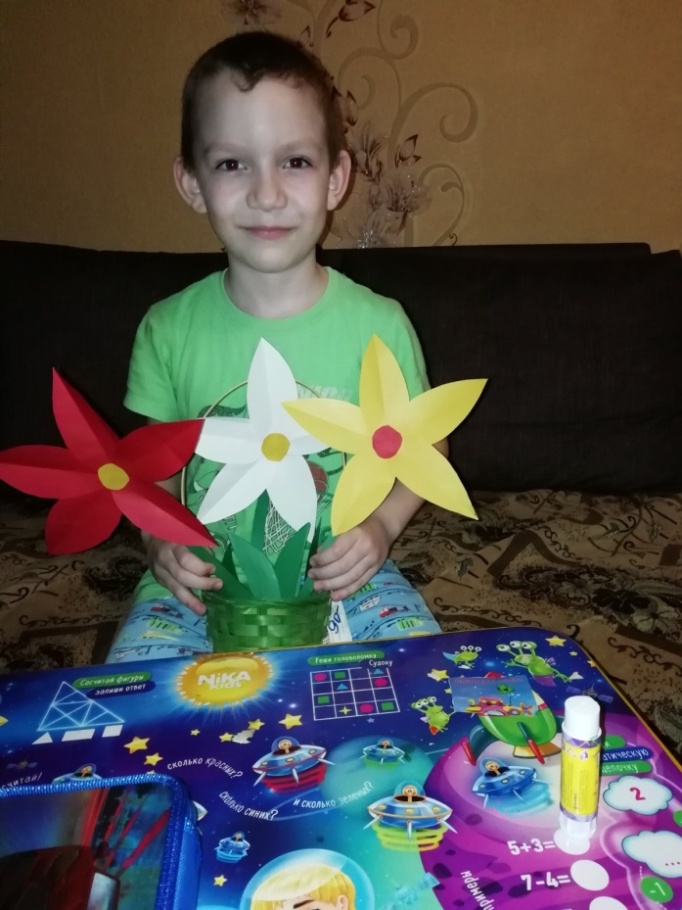 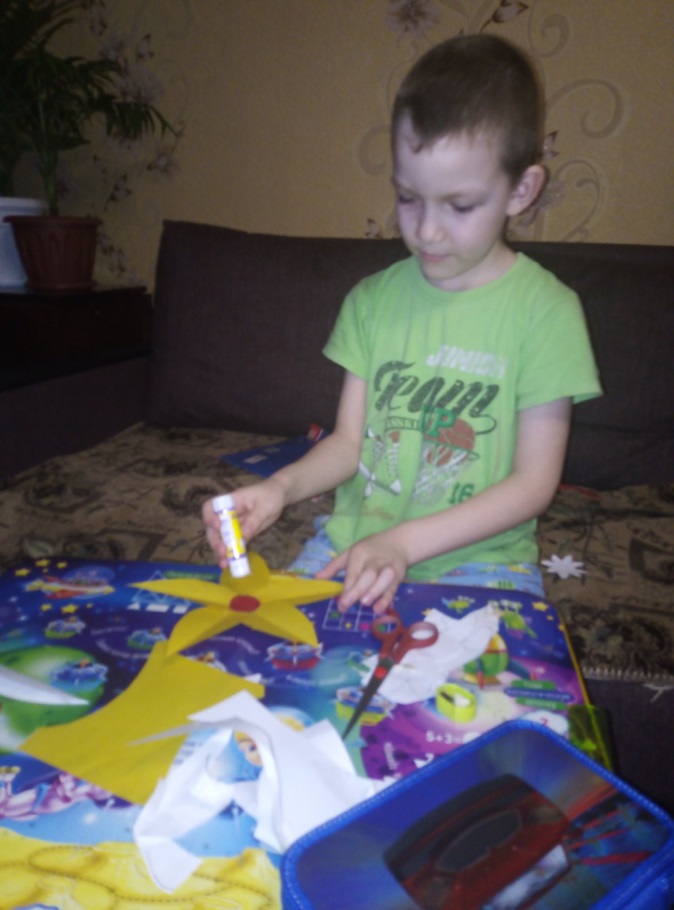 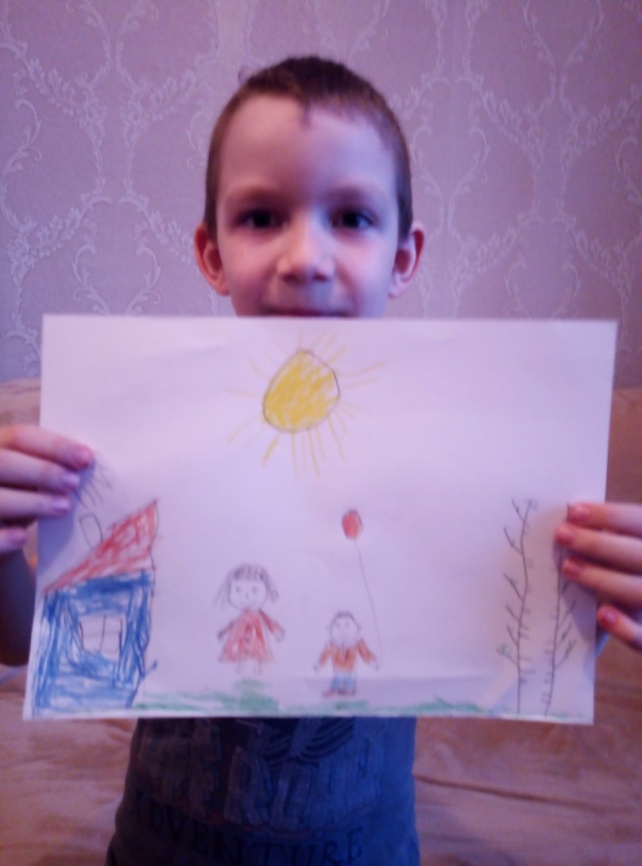 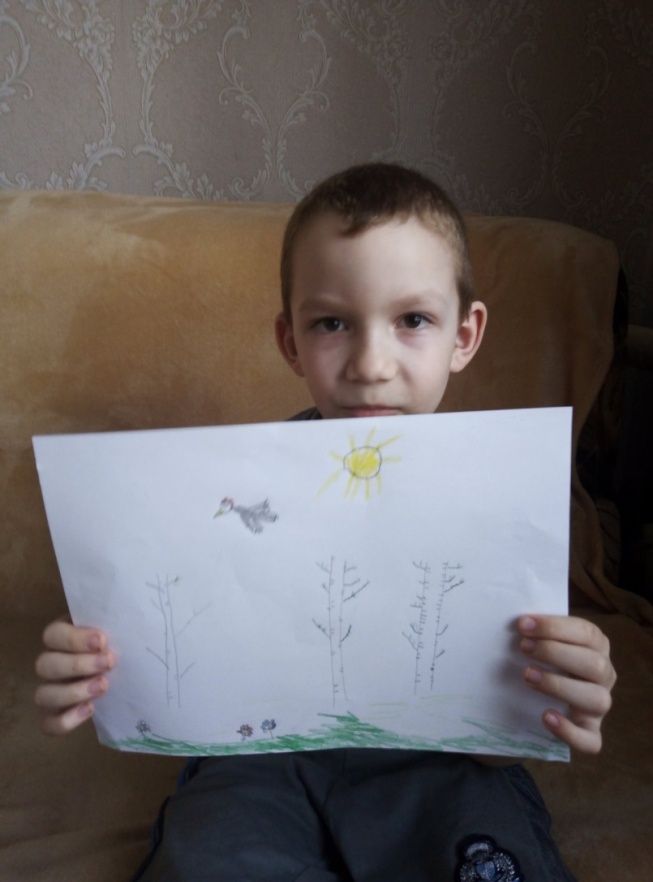 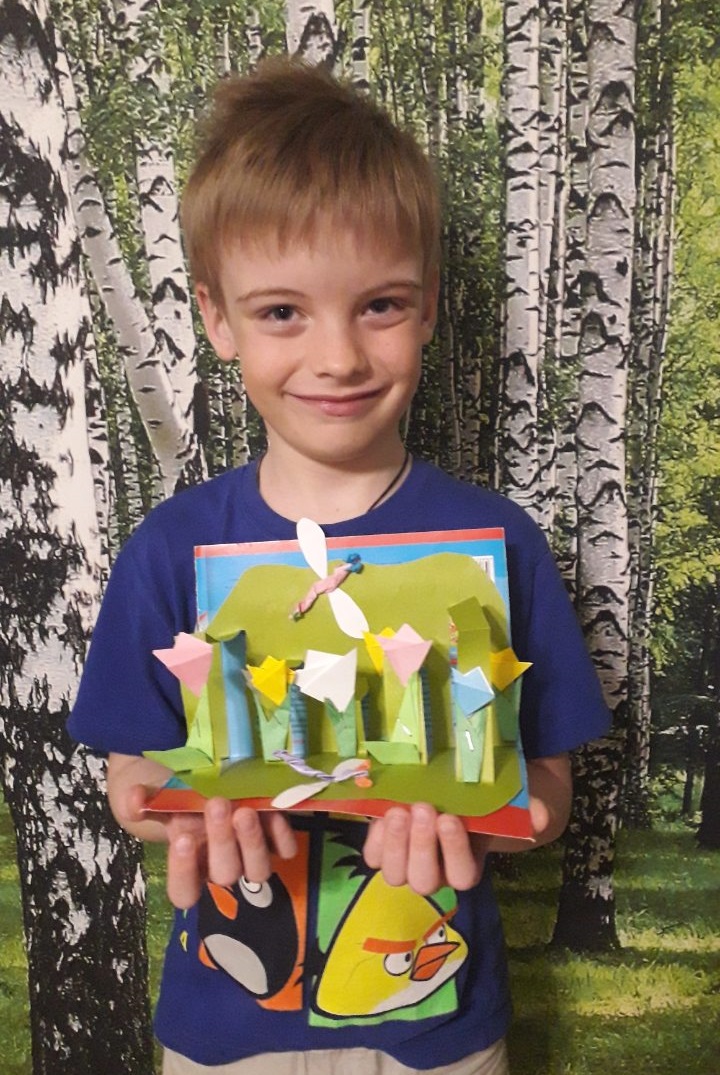 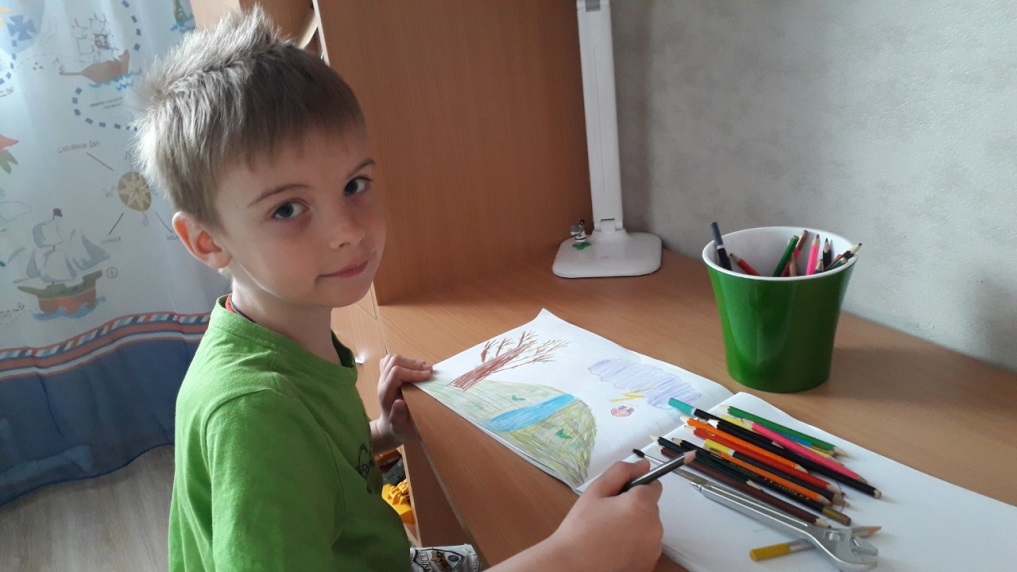 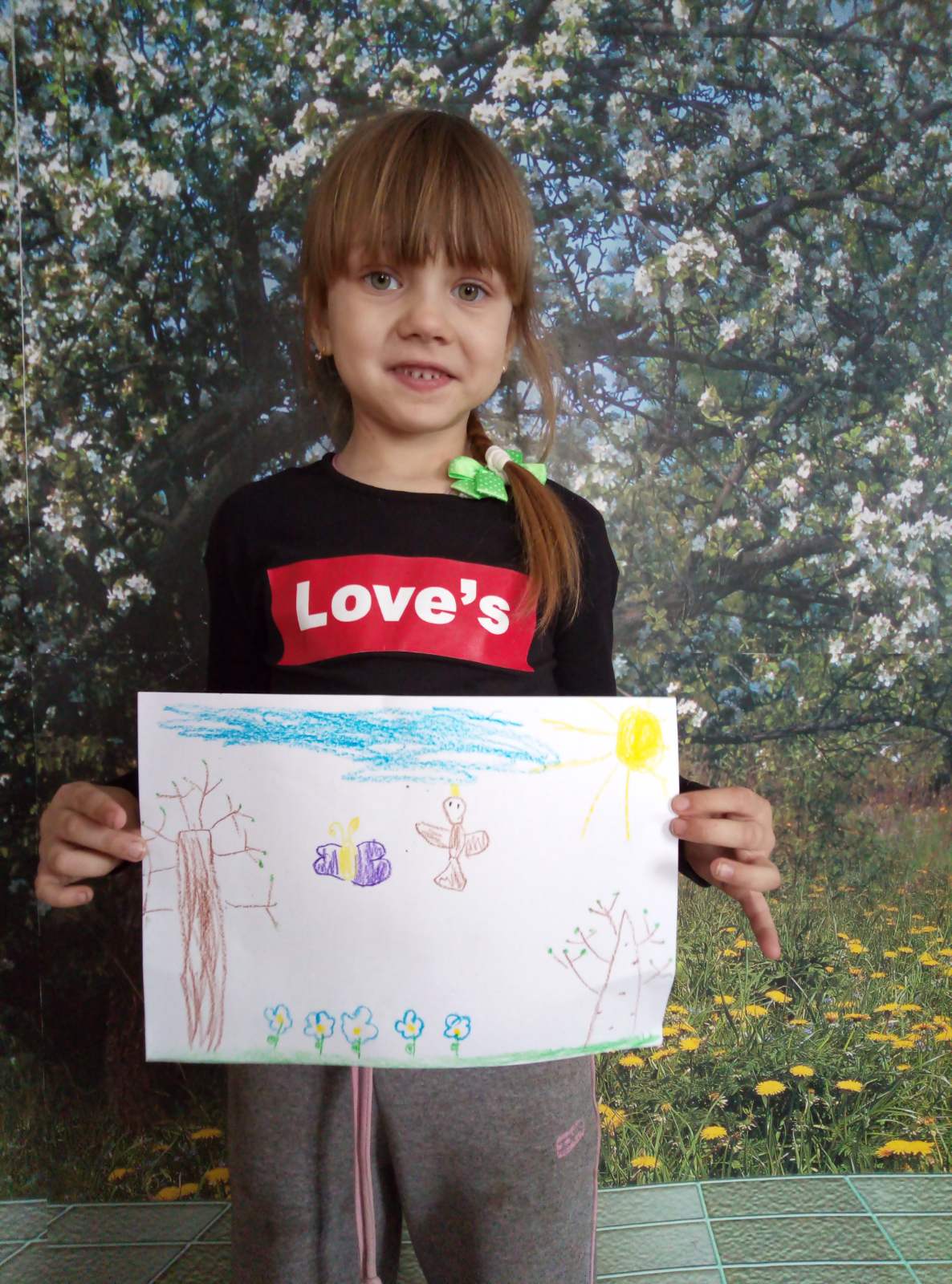 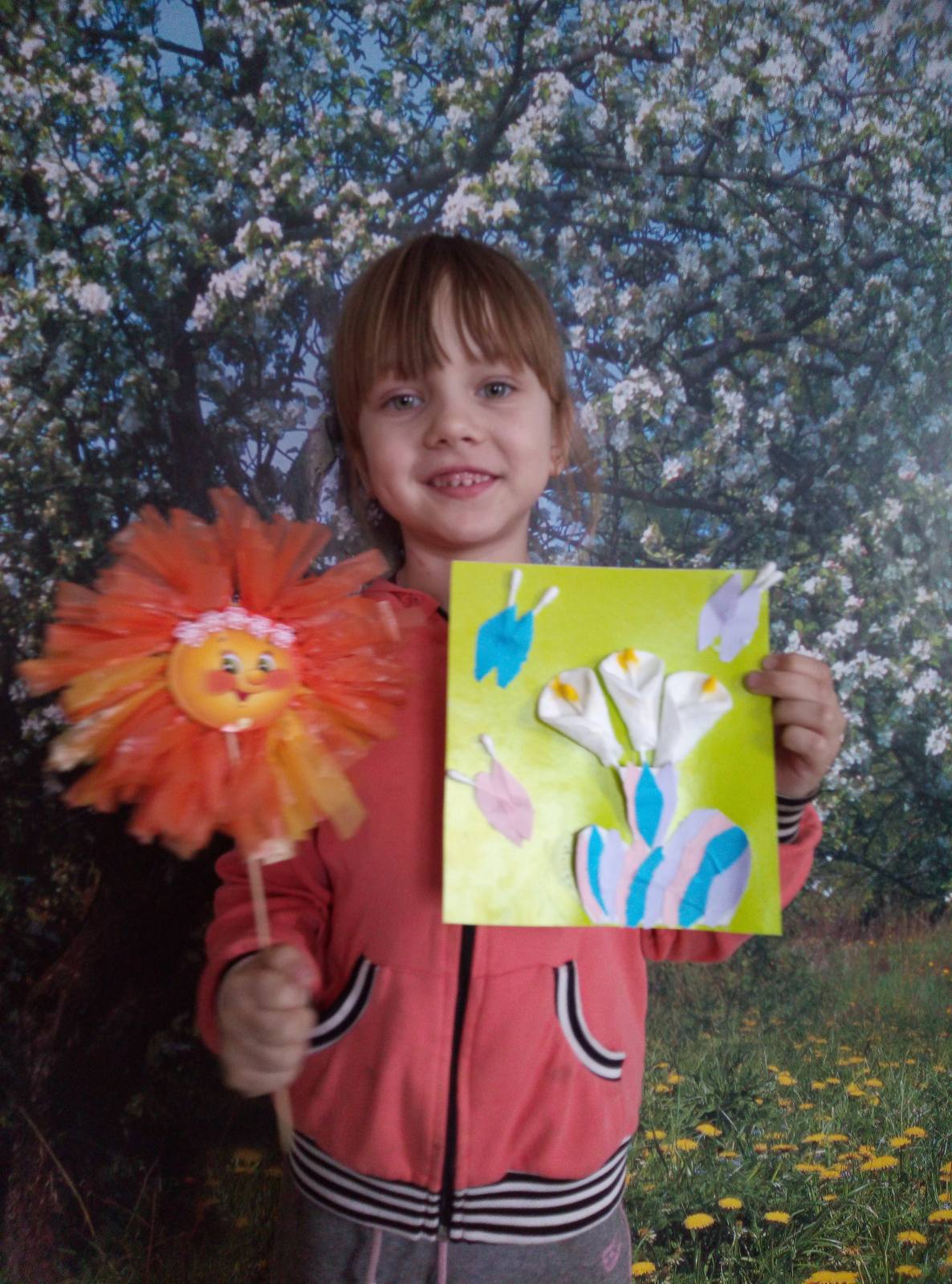 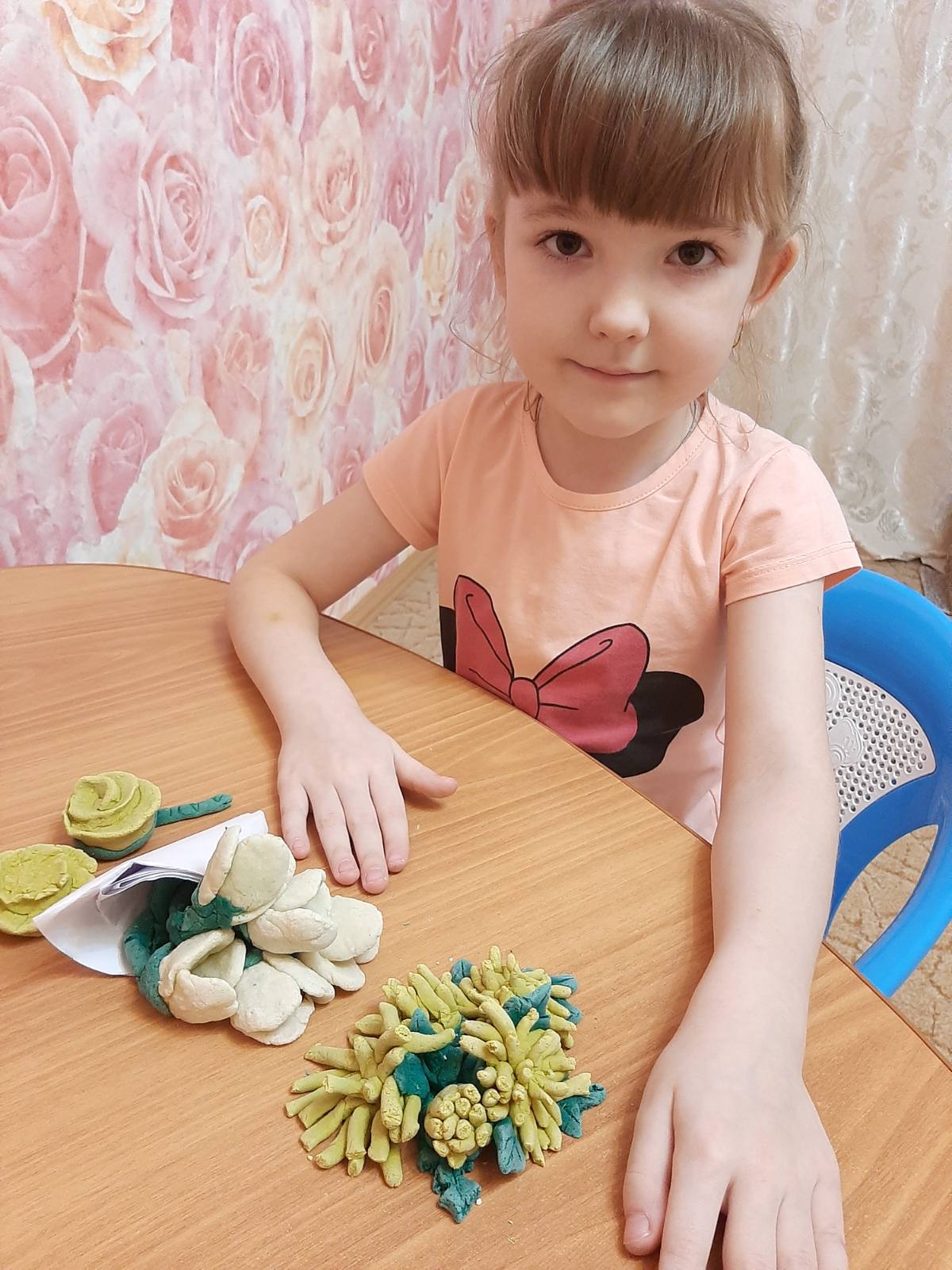 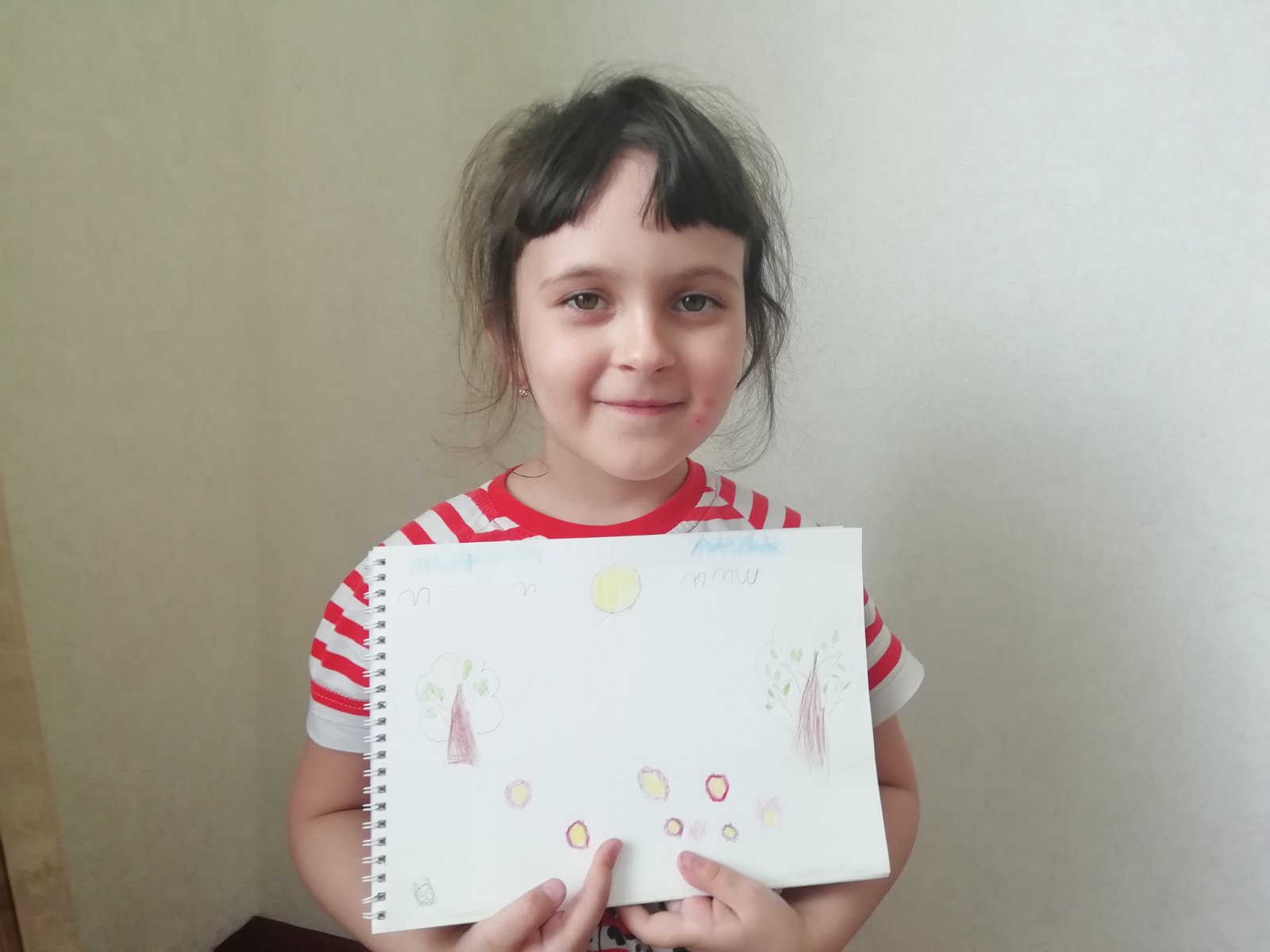 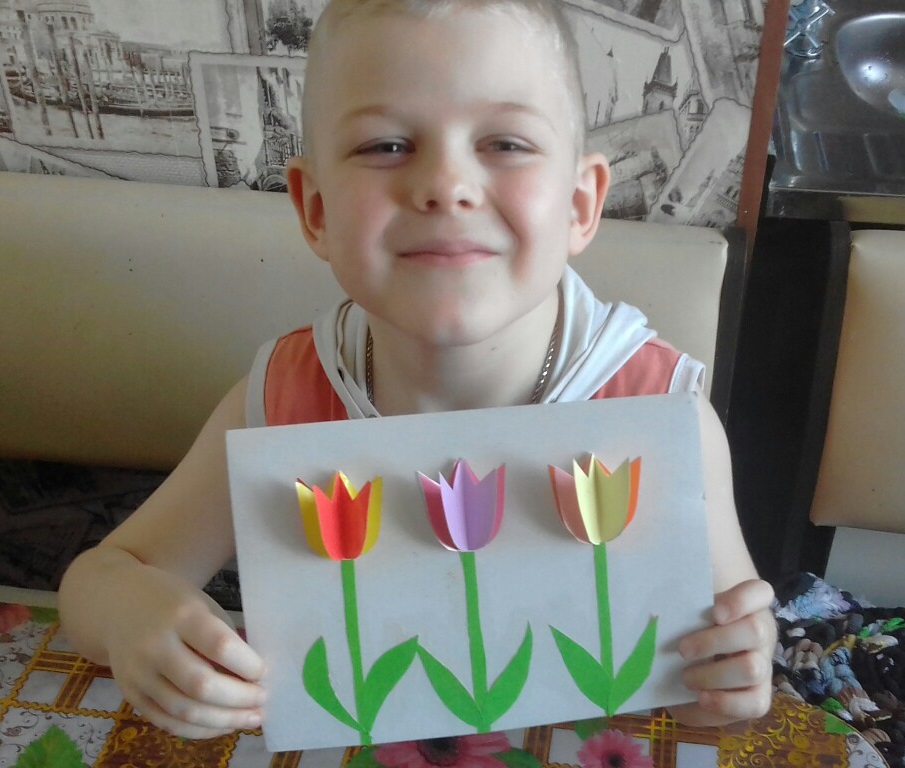 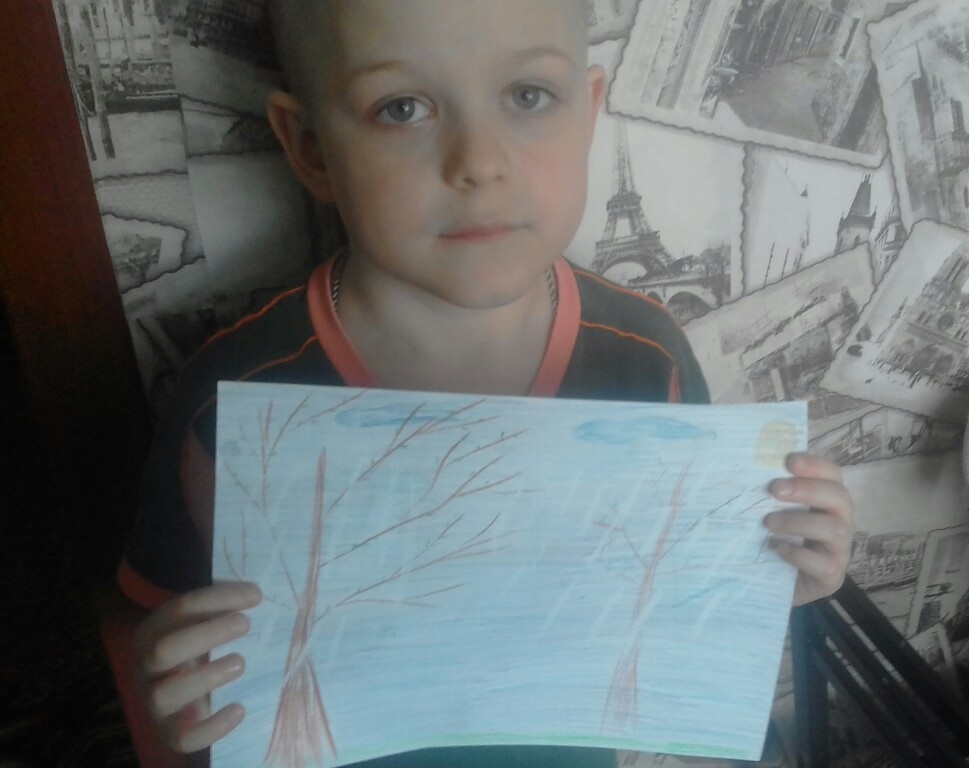 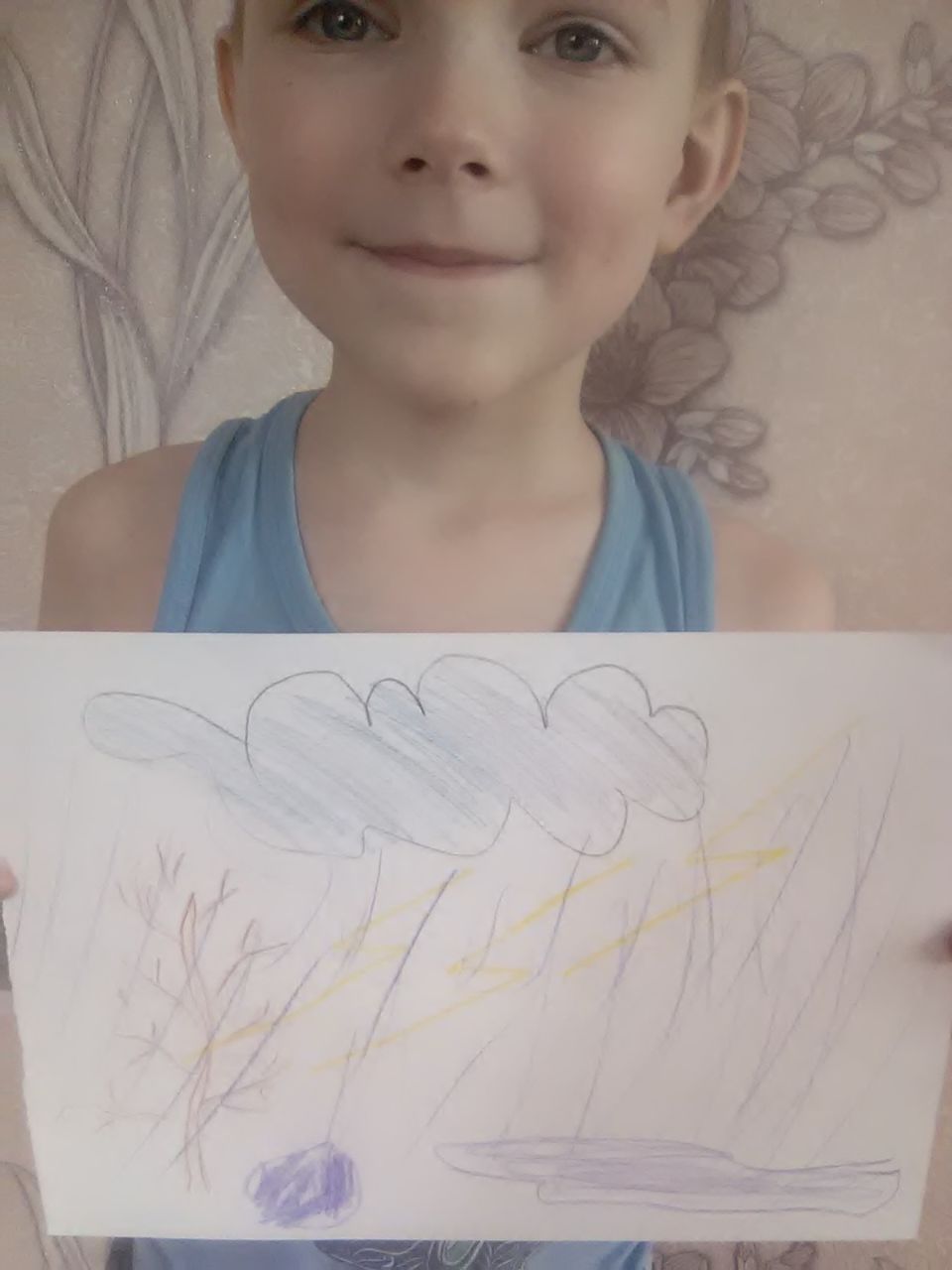 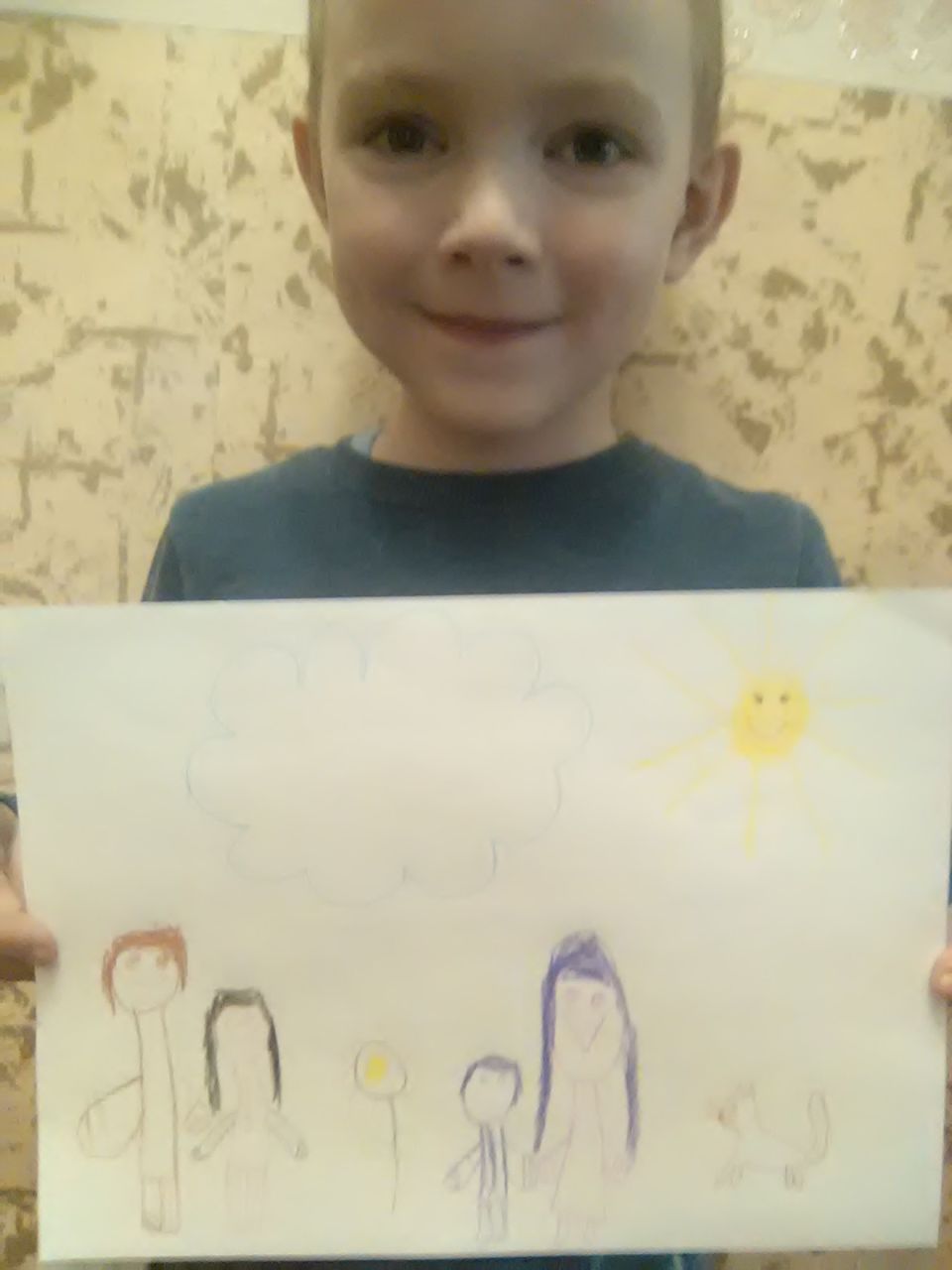 Спасибо взрослым и детям, за подготовку весеннего настроения!Бажина Т.П., воспттатель